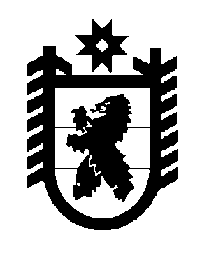 Российская Федерация Республика Карелия    ПРАВИТЕЛЬСТВО РЕСПУБЛИКИ КАРЕЛИЯРАСПОРЯЖЕНИЕ                                от  3 октября 2014 года № 615р-Пг. Петрозаводск Внести в состав Комиссии по проведению отбора инвестиционных проектов, претендующих на предоставление бюджетных ассигнований Инвестиционного фонда Республики Карелия (далее – комиссия), утвержденный распоряжением Правительства Республики Карелия 
от 27 февраля 2014 года № 98р-П (Собрание законодательства Республики Карелия, 2014, № 2, ст. 283), следующие изменения:1) включить в состав комиссии следующих лиц:Максимов А.А. – исполняющий обязанности заместителя Главы Республики Карелия – Министра финансов Республики Карелия;Жадановский И.С. – Председатель Государственного комитета Республики Карелия по транспорту;2) исключить из состава комиссии Усынина И.В., Харакозова К.М.           ГлаваРеспублики  Карелия                                                             А.П. Худилайнен